United Arab EmiratesUnited Arab EmiratesUnited Arab EmiratesMarch 2023March 2023March 2023March 2023SundayMondayTuesdayWednesdayThursdayFridaySaturday12345678910111213141516171819202122232425First day of Ramadan262728293031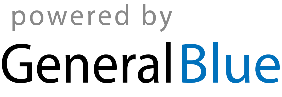 